受付場所林地開発　現地確認　受付場所：江津市嘉久志町 地内　　　　　審議会場　受付場所：江津市江津町１５１８－１江津ひと・まちプラザ（パレットごうつ）　　　　　　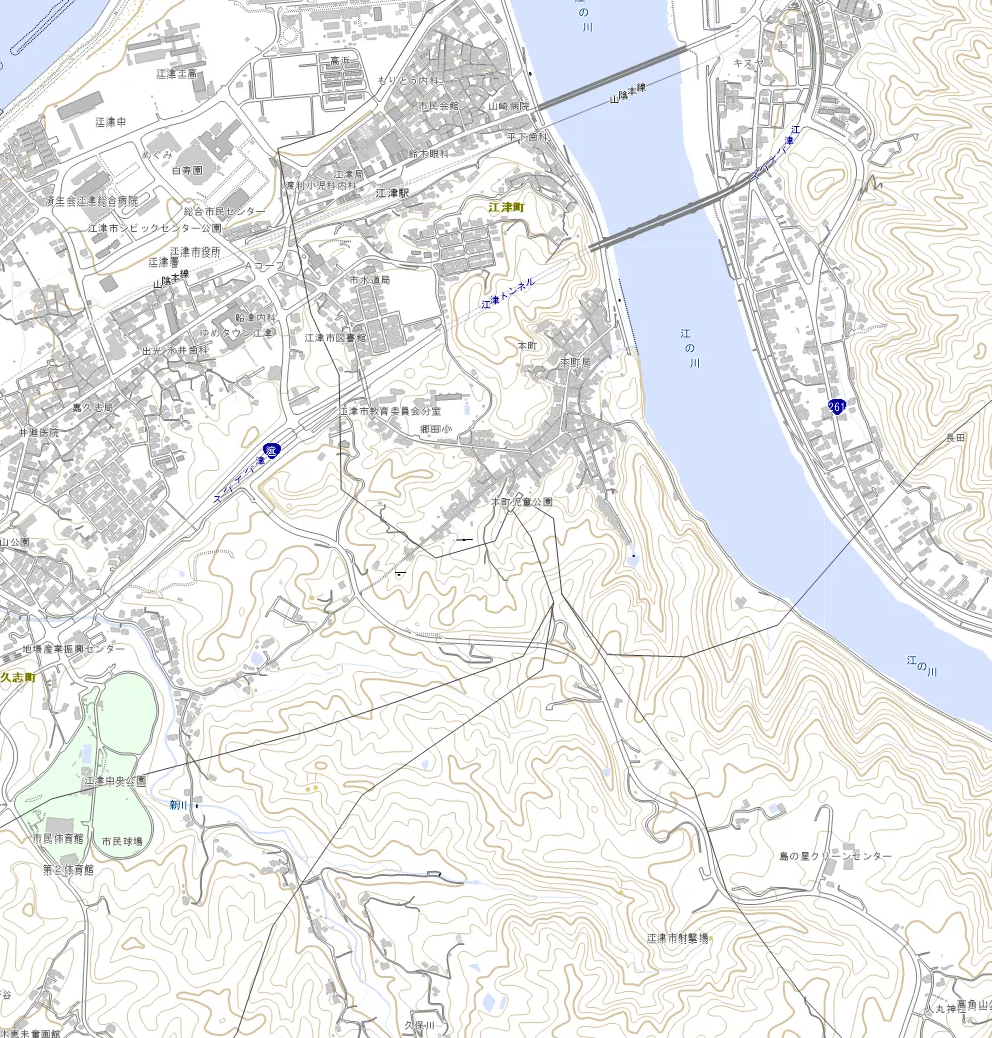 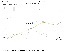 